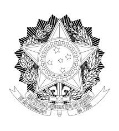 MINISTÉRIO DA EDUCAÇÃOSECRETARIA DE EDUCAÇÃO PROFISSIONAL E TECNOLÓGICAINSTITUTO FEDERAL DE EDUCAÇÃO, CIÊNCIA E TECNOLOGIA DA PARAÍBAANEXO I – DECLARAÇÃO DO SETOR DE GESTÃO DE PESSOASDECLARAÇÃODeclaramos junto a Pró-Reitoria de Extensão e Cultura que __________________________________________________________________, inscrito (a) no CPF sob o nº ________________________, é funcionário do Instituto Federal e Educação, Ciência e Tecnologia da Paraíba, lotado (a) no Campus ______________________, com contrato ou cooperação técnica vigente até a data de ______/______/_________, enquadrado em uma das modalidades abaixo:João Pessoa/PB, xx de xxxxxxxx de 2021.Atenciosamente,_________________________________________________NomeDiretor(a) de Gestão de Pessoas do IFPB ouCoordenação de Gestão de Pessoas do Campus XXXXXProfessor TemporárioProfessor SubstitutoServidor em Cooperação Técnica